MEMORANDUM OF ASSOCIATIONDR.A/ñBEDKAR DALITHAVARGA ABHIVRUDDI SANEAM (DADAS): CUDDAPAH.Regd.No.366/67.1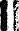 Illname : DR.AMBEDKAR DALITHAVARGA ABHIVRUDDI SANGAM (DADAS)Adress : Door No.16/ 41- A, Gajula Street, Masapet, Cuddapah-516 001. Andhra Pradesh.AIM AND OBJECTIVES OF THE ASSOCIATION:This organisation can be opened Regional Offices b Branch Offices anywhere in India for the upliftment of all the sectors.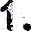 To promote social, economic, health, agricultural and educational development activities in the ruraland urban areas.It can be taken up all schemes of state and central govt. of India and foreign project anywhere in theworld.To open schools i.e. primary, secondary, higher secondary, junior colleges, degree colleges, post graduation colleges, research centres, computer education centres, professional colleges like Medical, Engineering, Agricultural, Veteranary and Law colleges etc., and also other university programs undertaken.To open libraries adult education centres, EGS II AIE schemes, non formal education centres Janasikshana sansthans, krishi viknana kendraetc.,Functional, organisations, Management and technical skill training programmes can be taken up.I7	To build a new society irrespective of caste and creed to raise the moral standards.For the development of Rural-areas the following schemes can be taken up.Organisations of beneficiaries of Anty Poverty programme.Integrated Rural Deve\opment Programme.Accelerated Rural Water Supp\y Programme.Central Rura[ Sanitation Programme.Rural Landless Employment Guarantee Programme.Construction of Houses for SC/ST/B.C/Bonded Labours.Construction of Sanitary Latrines.Check Dams, Waste Land Development, Ecodevelopment.Socia[ Forestry, Grant of tree pattas etc.,Varmi culture, Water shed programmes, Neeru Meeru programme, Janmabhumi, Clean & Green, Deepam, DWCRA, Self Help Groups, Micro Credit Program, Non Conventional Energy Development Programmes, etc.,To start any subsidary industries for the promotion of Self emp\oyment.To open Study Centres, with the grant-in-Aid of State and Central govt’s to the following categories via	Weeker section, Minorities,Scheduled Caste, Scheduled Tr1bes and other Back Ward Classes etc.,TO UNDER TAKE CULTURAL ACTIVITIES:- through grant aid schmes of government of India deperment of culture for opening of music schools, Music college ,to perform arts dramas, skits, Musical programs,stage shows, Folk arts, construction of theatres, recording studious - auditoriums, Reasearch Programs, Music seminar, J\\aking films, shown music recordings Audios and vedios ,Music sammelans, conducting of drarrias comptations, Music compatations, Acting comptations, Training of directors, Musicians artistes, tiric writer script writers natyam, couching in Music in karnataka, and hindustanf also any type of art wilt be under tai‹en.-1-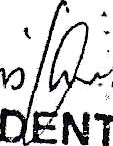 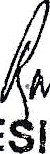 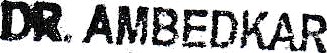 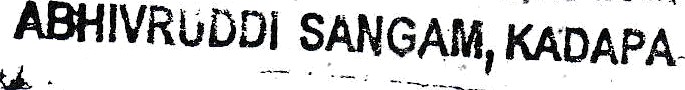 -2-lv	SCHEDULED CASTE DEVELOPMENT PROGRAMMES:To under take any Government skilt development progrmes through out the state through the state/Central Government as nodel agency.11) Pre Examination Coaching Centres and other allied innovative projectsY	SCHEDULED TRIBES DEYELOPMEH7' PROGRAM\MES:To under take any Government skill development progrmes through out the state through the state/CentraI Government as nodel agency.Typewriting & Shorthand	2) Tailoring Training3) Computer Training	4) Residential School5) Educational Complex	6) Mobile Medical Unit7) Audio Visual unit & Library 8) Medical Institutions and other projectsOTHER BACKWARD CLASSES DEVELOPMENT PROGRAMMES:To under take any Government skttl development progrmes through out the state through the state/Centrat Government as nodel agency.Carpentary	2) Computer Centre3) Craft Centre	4) Type & Shorthand Training5) Diesel Pumpset Repair Training	6) Electrician training7) Motor blinding & Fitting J’raining	8) Photography9) Plumbing	10) Printing, Composing and Book Binding Traini11) Scooter/Motor Cycle/Auto Rickshaw Repair training	12) Leather Training13) Welding and Fitter Training	14) T.V., VCR, Radio Repair Training 15)Fruit preservation Training etc.-3-GENERAL CATEGORIES:Old Age Home	2) Street Children	3) Mobile Medical Units4) Social Difference Programme i.e., Construction of Old Age HomesS) Technical Exchange and man power Development Programme6) Juvenile Home	7) Social Maladjustment8) Cildren in need of care and protectionYIII	PROGRAMMES FOR MINORITIES:The following schemes can be taken up, Construction of hcstel buildings, starting of educational institutions, hostels, vocational training centres, educational centres, coaching centres, or any other innovative projects for minorities.DRUGABUSEPREVENTlON:Drug Awareness Counselling and assistance centre, Setting up of a 1? Beds or 30 beded Deaclication cum rehabilitation centre, De-ad1ction cum rehabilitation for industrial workers, Holding deadiction camps for treatment of drugs.PHYSICALLY HANDICAPPED PROGRAMMES:Assistance to Special Schools for Hand1capped ChildrenAssistance to Persons withCerebral palsy and mental retardation.Assistance to disabled Person for Purchasing / fitting of AID Appliances (ADIP Scheme) and National Handicapped Finance and Developmet Corporation Schemes etc.,WOyEH 6 CHILD DEYELOPJY\ENT PROGRAMMES:Short Stay home for Women and GirtsConstruction / expansion of Worrien Hostel with Day Care CentresEducation work for prevention of atrocities on womenTo he\p women in difficult circumstances like widows destitute Erdeserted women, Ex-prisoners women victimsof sexuat abuse and crime including trafficed and rescud from brothels, migrate or refuse women who have been rendered homeless due to natural calamities like floods, cyclone, earth quake women victims of terrorist violence and \ulnarable women distress and up as beggers and for their own survival and maintanace of their dependent children by providing shelter, food, clothing, care, emotional support, counselling, education, awareness, skill training, personality development, clinical, legal and other support, and to rehabilitate them socially, economically strengthen them in all aspects.ZIl	HORAD1) Dairy	2) Handicrafts	3) Fisheries4) Computer Training S) Type & Shorthand Training 6) Beautician Training Income Generating projects etc.,-4-STEP PROGRAMMES:l) Agriculture 2) Small Animal Husbandary 3) Dairying4) Fisheries	S) Handlooms	6) Handicrafts7) Khadi & Village Industries	8) Sericulture9) Social Forestry and Waste Land Development etc.,ANIMAL PROTECTION:The following Programmes can be taken up: 1.Construction of Shelter Houses2.Construction of Small Health Care Centres, Construction of water storage and supply facility, purchase of medical equipments, medicine stall feed centres, waste disposal arrangements / incinerator and drainage s\‹stem, purchase of ambulance for emergency services to animal protection and care, making of fi\ms on animal care in the society, preparation of cassettes on animals(Audio Fz Video) etc., the purpose of animal shelter is to provide secure living arrangements for the animals it houses.CONSUMER WELFARE ACTIVI7'IES:To create consumers consciousness among the citizens.Educate the citizens about the Consumer act 1986 and to take the advantage of the Consumer Courts, forums etc.,To promote and protect the welfare of the consumer.To create awareness camps in rural areas for the welfare of women/men consumers, to safeguard themby exploitation from (ocal aminities.Setting up consumer guidance cell.Propogation of consumer right through posters, pomphlets, Audio and Video Cassettes and in media for Consumer educatio.OBJECTIVES OF SELF HELP GROUPS / THRIFT MURO / CREDIT:To incutculate the savings and banking habits among memoers.To empower them financially, technically and morally.To provide them opportunity to get loans at time of needs.To enable them to judicious\y manage their own savings, loan repayments productive activities and also mutual enjoy the benefit of the scheme.HANDICRAFTS b HANDLOOM:To provide training programmes on Handi crafts b Handlooms to enhance th.e employment oppoKunities to upgrade the skills of existing craft persons and also importing skills tc New craft persons, with the objective of wxpanding production base of crafts.To provide marketing facility to the artisans in Handicrafts and Hand”looms.To conduct exhibitions to promote sales of Handicrafts to increase Awareness in favour of Handicrafts, to explore craft persons to the market, to [aunch new products and designs for the trial and promotioners.XVIIIPROGRAMMES FROM CENTRAL SOCIAL WELFARE BOARD:Working women Hostel MaintananceUnder Socio Economic Programme	3) J9iary4) Poultry	S) Piggery 6) Greats and Sheep breeding etc.,7) Creches for Children	8) Family Counselling Centres9) Condensed Courses of Education 10) Vocational. Training Coursess11) Type & Stenography	12) Tailoring13) Computer Training	14) Accountancy15) For Education work : For Prevention of atrocities on women.MPLAD - Scheme:1-he society can taken up MPLAD scheme i.e., (Member of Fartiment Lacs' Area Development Scheme) for implementation of work as per procedure,laid down under the MPLADS - guidefin=s. The funds under MPLADS may be used for creation of durable assets which sha\l always be available for public use at large. The ownership of such assets created with MPLADS funds would vest in the Government. The organisation must enter into an agreement in advance with the District administration before funds from MPLADS are used for creation of durable assets permissible as per procedure laid down under the MPLADS guide\ines. This organisation can also undertake self work permissible under these guidelines.ILLUSTRATIVE LIST OF WORKS THAT CAN BE TAKEN UP UNDER MPLADS:Construction of buildings for schools, hotels, libraries and other buildings of educational institutions belonging to Government or local bodies. Such buildings belonging to aided institutions and unaided but recognised institutions can a\so be constructed provided. ho›•/ever that the institution be in existence for not tess than two years.Construction of tube-we(Is and water tanks for providing water to te people in villages, towns or cities, or execution of other works, which may help in this respect. Water tankers can also he purchased for providing drinking water.Construction of roads 1nc\uding part roads, approach roads, link roads etc., in vi\\ages and towns and cities. Very selectively Kutcha roads can also be constructed where the MP concerned and the District Head agree to meet the locally felt need.Construction of culverts / bridges on the roads of the above description and of open cut or tube wells.Construction of common shelter for the old or handicapped.Construction of buildings for local bodies for recognised Distr1ct or State Sport Associations and for cultural land sports activities or for hospita\s. Provision of multi-gym facilities in gymnastic centres, sports associations, physical education training institutions etc., is also permissible.Specialty forestry, farm forestry, horticulture, pastures, parks and gardens in Government and community land or other surrendered land.Desifiting of ponds in villages, towns and cities.Construction of public irrigation and public drainage facilities..Construction of common gobar gas plants, non-conventional energy systems devices for community use and related activities.Construction of irrigation embankments or lift irrigation or water table recharging facilities.-6-t2. Construction of public libraries and reading rooms.Construction of Creches and Anganwadis.Construction of public health care buildings, including family welfare subcentres• together with the ANM residential quakers. Soch buildings belonging to aided institutions also can be construted.Construction of crematoriums and structures on burials / cremation grounds.Construction of public toilets and bathrooms.Construction of drains and gutters.lt. Construction of footpaths, footways and footbridges.Provision of civic amenities like electricity, water, pathways, public toilets etc., in slum areas of cities, town and villages and in SC / ST habitations, provision of common work-sheds in slums and for artisans.Construction of residential schools in tribal areas.Construction of bus-sheds / stops for public transport passengers.Construction of veterinary aid centres, artificial insemination centres and breeding centres.Procurement of hospital equipment like X-Ray machines, ambulance for Government Hospitals and setting up of mobile dispensaries in rural areas by Government Panchayat Institutions. Ambulances can be provided to reputed service organisations iike Red Cross, Ramakrishna Mission etc.,Electronic Projects:Computer in education project or‘Nigh School / College.Information footpath.Ham C!ub in high Schools.Citizen band radio.Bibliographic data-base projects.Construction of Level Crossing at unmanned Railway crossing.Purchase of Aodio-Visual Aids of educational nature for Government, Government-aided and also unaided but Government recognised educational institutions provided there is proper place and proper provision for safe custody of these aids.Purchase of Night Soil disposal System for Local bodies.Purchase of motor boats for flood and cyclone affected areas.Works relating to the animal care / welfare like construction of buildings / shelters, provision of ambulances, medical equipment and development of infrastructure facilities like provi.sion of drinking water, drainage etc.,-7-RULES AND REGULATIONSNAME : DR.AMBEDKAR DALITHAVARGA ABHIVRUDDI SANGAMADDRESS : 16/382, Gajula Street, Masapet, Cucfdaph, Andra PradeshMEMBERSHIP:Membership is open to all citizen of India subject to payment of subscription.Every member shall pay an entrance fee Rs.5/- and subscription of Rs.10/- per riaontl .JURISDICTION FOR FUNCTIONING OF THE ORGANISATION:This organisation can be opened Regional Offices & Branch offices anywhere in India for the upliftment ot’ allthe sectors.CESSATION OF MEMBERSHIP:Membership may be terminated by Voluntary resignation.By explusion of member fry a i evolution of the General bocly by 3/St.h majority cf I.he member present.When the member fails to pay the subscription for three consecutive month, Membership wiU be cancelled and they doesn’t have r1ght in the organisation.OFFICIAL YEAR :The Official Year of the Association is March of the year ending i.e., from April toMarch of every year.MAHAGEMENT :The office of the Association shall be managed by Lhe execut.ive committee consisting of President, Vice President, Secretary, Treasurer and Five Executive members.THE GENERAL BODY:The members of roll constitute the General body.The General body is the supreme authority of the Association.MEETINGS :The General body shall meet once in a year in the month of April every year.The time, date and venue of the meeting should be conveyed by the president or by the secretary in consu\tation with the president (or) at the requisition of members.The time, date and venue of the meeting should be clearly started and 10 days clear notice, should be given to the members.The president or in his absence the Vice-President shall preside over the meetings.The General body shall e\ect its Executive Committee for the per1od of 3 years.The annual meeting of the General body to be held in the month of April every year, to approve the budget estimate receipt and expenditure for the past year, lay down the po\icies to be adopted and schemes to be implemented.The Executive Committee can amend alter or introduce a new by-law by a 3/4th majority decision. Such a\teration or changes shall be reported to the District Registrar, Cuddaph.The General body is empowered to acquire, pledge or dispose of any property of the Association and all immovable shall be in the name of President of the Association designation and in the personal name as laid down under the societies registration Act XXI of 1860.The sale purchased shall be approved by the General body.The quorum for the General body shal( be 1/3rd of the members on rotl.To approve the report of the activities of the organisation.To appoint auditor.AMENDMENTS :No amendments or alteration shall be made in the purpose. of the Association un\ess voted by 3/5th of the members present at the meeting convened for the purpose and in such cases Section 12 of the Socities Registration Act XXI 1860 shall be followed.EXECUTIVE CO/M\ITTEE :Members of the Executive Committee sha[l hold office for 3 years from the date of assuming office.The Executive Committee is competent to implement alt th schemes and sanction all the expenses.Interim vacancies in the Executive Committee shal[ be filled up by co-option by the other members.The qourum shall be half of the total members present.POWERS AND FUNCTIONS OF THE OFFICE BEARERS:PRESIDENT :The president shall be supreme, Administrative authority of the Association. The president shall preside over all meetings of the General body and the Executive Committee. He shall exercise the casting vote in case of raising of no confidence in the General body. And the president sha\l matntatn joint account with Secretary / Treasurer. He is competent to make al\ the appoints of all the posts and approve of financial sanctions.VICE-PRESIDENT :The Vice-President shall discharge all functions in absence of President.SECRETARY :The secretary sha\\ operate all the funds as decided by the president and executive committee. All bank accounts should be° maintained with joint account i.e., President and Secretary and he shall carry on all Corresponclance and maintain all records Administration and atso account with treasurer he shall prepare Agenda of all meetings.TREASURER :The Treasurer shatl operate the funds as decided bathe President or Executive Committee i.e., Joint Account with the President and Treasure	th the Secretary and statements of accounts Balance sheet to submit to the auditor / executive committee / general body / on 31st march every year for approval.THE ORGANISATION:All amounts received on behalf of the Association including subscriptions and donations shall be deposited in the bank or president of the Association by designation and record of such properties sha[l be maintained by the Secretary / Treasurer.The President shall executive the sale deeds or borrow money on behalf of the Association only but no portion there of shall be paid or distributed among the members.The funds of the Association shall be spent for the attainment of the objectives of the society and no portion thereof shall bé paid transferred direct or indirect to any of its members through any means.The organisation can raise the funds by way of grants / donations / borrowings / loans Iron Government / Non-Government / Foreign Donors / Banks / Financial institutions and other funding agencies in acheiving its aims objectives.DISSOLUTION :In case of the dissolution of the society the properties of the society shall not be distributed among its members but shall be attached to the similar organisation having similar aims and objectives. In such rase, section 13 and 14 of the socities Registration Act XXI of 1860 sha\I be ffotfowed.CERTIFICTAECertify that this is LI e correct copy of Rules and Regulations of DR. AMBEDKAR DALITHAVAR ›\ ABtJTt’PUDFl STKEAM, \*/t/d/., Massapet, Cuddaph District, Andra Pradesh.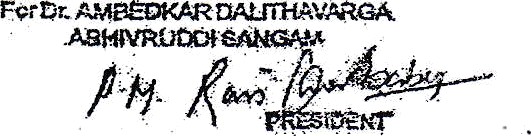 President1) Typewriting2) Shorthand3) Tailoring4j Computer5) Resi‹ieatial school6) Non Residential School7) Hostels8) Printing9) T."7. Repairing10) Furniture